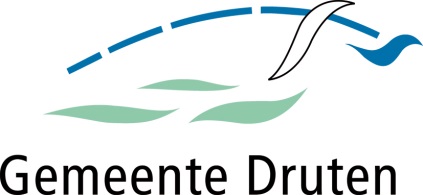 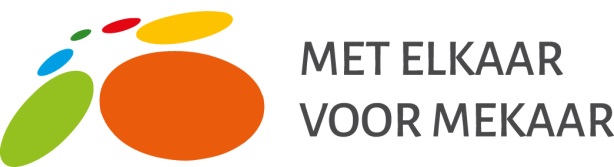 Meldingsformulier Sociaal TeamMet dit formulier meldt u zich aan bij het Sociaal Team van de gemeente Druten. Dit is nog geen officiële aanvraag. Na ontvangst door ons van dit meldingsformulier zal één van de leden van het Sociaal Team zo spoedig mogelijk contact met u opnemen voor het maken van een afspraak. U bespreekt dan wat u en uw eventuele partner en/of familie en/of uw omgeving kunnen doen om de problemen op te lossen. Als dit niet voldoende is, dan kan de gemeente samen met u naar oplossingen zoeken.
Gegevens gemeente (in te vullen door de gemeente Druten)
Datum ontvangst:	____________________________________________________________
Consulent(e):		____________________________________________________________

Het betreft: Voorletter(s) en naam	: _____________________________________________________Burgerservicenummer	: _____________________________________________________

Geboortedatum		: ______ -  ______  -  ____________Geslacht			: 	man 	vrouwStraat en huisnummer	: ___________________________________________
Postcode en woonplaats	: _____________           ________________________

Telefoonnummer		: ___________________________________________

E-mailadres			: _______________________ @ _________________Gegevens van een contactpersoon of wettelijk vertegenwoordiger Relatie tot aanvrager	: _____________________________________________________Voorletter(s) en naam	: _____________________________________________________
Geboortedatum		: ______ -  ______  -  ____________Geslacht			: Straat en huisnummer	: ___________________________________________
Postcode en woonplaats	: _____________           ________________________

Telefoonnummer		: ___________________________________________

E-mailadres			: _______________________ @ _________________Wat is uw vraag aan het Sociaal Team :________________________________________________________________

________________________________________________________________

________________________________________________________________

________________________________________________________________

________________________________________________________________
________________________________________________________________

________________________________________________________________

________________________________________________________________

________________________________________________________________

 Zijn er instanties betrokken? Zo ja, welke?________________________________________________________________

________________________________________________________________

________________________________________________________________

________________________________________________________________

Dit formulier kunt u opsturen (géén postzegel nodig) naar:		Gemeente Druten		Sociaal Team		Antwoordnummer 9316		6650 ZX  DRUTENOf: verzenden per e-mail aan sociaalteam@druten.nl Of: u kunt dit formulier in een enveloppe met daarop ‘ Sociaal Team’  afgeven bij de receptie/gemeentewinkel in het gemeentehuis.